0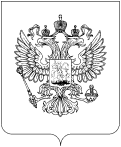 Уважаемый Сергей Владимирович!Федеральная служба по надзору в сфере связи, информационных технологий и массовых коммуникаций рассмотрела Ваш запрос и сообщает следующее.Согласно части 2 статьи 15.1 Федерального закона от 27.07.2006 № 149-ФЗ "Об информации, информационных технологиях и о защите информации" в единую автоматизированную информационную систему "Единый реестр доменных имен, указателей страниц сайтов в информационно-телекоммуникационной сети "Интернет" и сетевых адресов, позволяющих идентифицировать сайты в информационно-телекоммуникационной сети "Интернет", содержащие информацию, распространение которой в Российской Федерации запрещено" включаются:1) доменные имена и (или) указатели страниц сайтов в сети "Интернет", содержащих информацию, распространение которой в Российской Федерации запрещено;2) сетевые адреса, позволяющие идентифицировать сайты в сети "Интернет", содержащие информацию, распространение которой в Российской Федерации запрещено.Таким образом, конкретного указания операторам связи на способ ограничения доступа к запрещенной информации (по доменному имени, указателю страниц сайтов или сетевому адресу) в законодательстве Российской Федерации не содержится. В то же время Роскомнадзором были выпущены Рекомендации по организации и техническим решениям по ограничению операторами связи доступа к сайтам в сети "Интернет", содержащим информацию, распространение которой в Российской Федерации запрещено (утверждены распоряжение Роскомнадзора от 23.07.2013 № 18), согласно которым оператору связи рекомендуется при ограничении доступа к сайтам в сети "Интернет" использовать способ блокировки по доменному имени (указателю страницы) сайта в сети "Интернет".Ограничение доступа оператором связи осуществляется в строгом соответствии с предоставляемым оператору связи перечнем доменных имен, указателей страниц сайтов, а также сетевых адресов, позволяющих идентифицировать сайты в сети "Интернет", доступ к которым обязан ограничить оператор связи, оказывающий услуги по предоставлению доступа к сети "Интернет" (далее – Выгрузка). Подробные разъяснения о механизме получения Выгрузки даны в "Памятке оператору связи. Описание процесса получения выгрузки операторами связи", размещенной на официальном сайте Роскомнадзора в сети "Интернет" по адресу http://vigruzki.rkn.gov.ru/docs/description_for_operators_actual.pdf.В случае, если оператор связи не имеет технической возможности расшифровать в информационном потоке данных конкретный указатель страницы сайта в сети "Интернет" полагаем, что блокировка доступа может осуществляться, в том числе по доменному имени.С уважениемИсполнитель:  Тел.: РОСКОМНАДЗОРУПРАВЛЕНИЕ ФЕДЕРАЛЬНОЙ СЛУЖБЫ ПО НАДЗОРУ В СФЕРЕ СВЯЗИ, ИНФОРМАЦИОННЫХ ТЕХНОЛОГИЙ И МАССОВЫХ КОММУНИКАЦИЙПО УРАЛЬСКОМУ ФЕДЕРАЛЬНОМУ ОКРУГУ(Управление Роскомнадзорапо Уральскому федеральному округу)пр. Ленина, д.39, а/я 337, Екатеринбург, 620000Справочная: (343) 359-01-00; факс (343) 359-01-59E-mail: rsockanc66@rkn.gov.ru; www.66.rkn.gov.ru № На №   от Директору ООО "Карбон Софт"С.В. Осинцевуsales@carbonsoft.ru